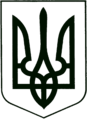 УКРАЇНА
МОГИЛІВ-ПОДІЛЬСЬКА МІСЬКА РАДА
ВІННИЦЬКОЇ ОБЛАСТІВИКОНАВЧИЙ КОМІТЕТ                                                           РІШЕННЯ №382Від 27.10.2022р.                                              м. Могилів-ПодільськийПро укладання договору найму соціального житла           Керуючись ст. 30 Закону України «Про місцеве самоврядування в Україні», Законом України «Про житловий фонд соціального призначення», розглянувши матеріали представлені житловою комісією, заяви особи із числа дітей-сиріт ______________ та гр. _________________, -   виконком міської ради ВИРІШИВ:1. Доручити міському голові Глухманюку Геннадію Григоровичу від імені Виконавчого комітету міської ради укласти договір найму соціального житла за адресою:- ________________, з особою із числа дітей-сиріт та дітей,   позбавлених батьківського піклування ________________________  _________________, ____________________ року народження.2. Головному спеціалісту з житлових питань відділу комунального майна управління житлово-комунального господарства міської ради Кушніру П.П. здійснити заходи, передбачені чинним законодавством, згідно з даним рішенням.3. Контроль за виконанням даного рішення покласти на заступника міського голови з питань діяльності виконавчих органів Слободянюка М.В..Міський голова 	                                           Геннадій ГЛУХМАНЮК